Handout 1.3: SLO Template Checklist 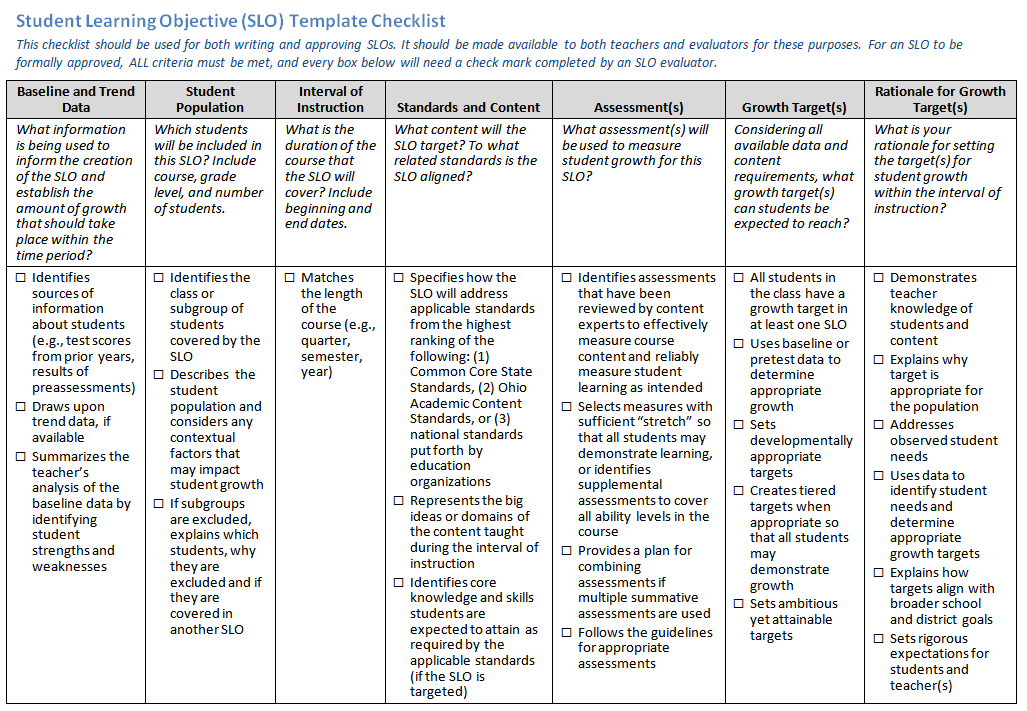 Handout 1.6: Sample SLO Approval Status and Accompanying RationaleName: ____________________________________				SLO Team (Teachers’ Names): ___________________________		Subject: ___________________________________				Grade: _________Based on the administrator’s review, the SLO approval status is:□	ApprovedThe SLO has met the criteria and expectations outlined in the SLO guidance checklist. As a result:The teacher(s) have focused on the “right” goals.The SLO covers the course content and identifies the students who truly need to improve.The SLO is logically related to improved student learning.The SLO is leading to more equality of educational opportunities for all students.The SLO does not lead to unintended consequences, such as the curriculum becoming unacceptably narrowed.□	Not Approved The SLO does not meet the criteria and expectations outlined in the SLO guidancechecklist. The SLO requires further development in the areas listed below. Once the outstanding areas are sufficiently addressed, the SLO will be approved. Areas requiring further development:Administrator’s Signature and Date: _______________________________Teacher’s Signature and Date: _________________________________________   Baseline and Trend Data_____   Assessment(s)_____   Student Population_____   Growth Target(s)_____   Interval of Instruction_____   Rationale for Growth Target(s)  _____   Standards and Content